ПРОЕКТ	Срок антикоррупционной экспертизы 3 дняИВАНОВСКАЯ ОБЛАСТЬАДМИНИСТРАЦИЯ ЮЖСКОГО МУНИЦИПАЛЬНОГО РАЙОНАПОСТАНОВЛЕНИЕ от  _____________г.  №_________г. ЮжаО внесении изменений в муниципальную программу «Поддержка граждан (семей) в приобретении жилья в Южском городском поселении», утвержденную постановлением Администрации Южского муниципального района от 24.11.2016 г. № 785-п	В соответствии со статьей 179 Бюджетного кодекса Российской Федерации, решением Совета Южского городского поселения от 19.07.2021 г. № 41 «О внесении изменений и дополнений в решение Совета Южского городского поселения от 23.12.2020 № 38 «О бюджете Южского городского поселения на 2021 год и на плановый период 2022 и 2023 годов», постановлением Администрации Южского муниципального района от 19.10.2016 г. № 680-п «Об утверждении Порядка разработки, реализации и оценки эффективности муниципальных программ Южского муниципального района и Южского городского поселения и отмене постановлений Администрации Южского муниципального района от 02.09.2013 № 719-п и Администрации Южского городского поселения от 06.09.2013 № 490»,   Администрация Южского муниципального района п о с т а н о в л я е т:	     1. Внести в муниципальную программу «Поддержка граждан (семей) в приобретении жилья в Южском городском поселении», утвержденную постановлением Администрации Южского муниципального района от 24.11.2016 г. № 785-п (далее Программа) следующие изменения:       1.1. Строку девятую и десятую таблицы раздела 1 «Паспорт муниципальной программы Южского городского поселения» Программы изложить в следующей редакции:1.2. Раздел 3 «Показатели, характеризующие текущую ситуацию в сфере реализации муниципальной программы» изложить в следующей редакции: «3. Показатели, характеризующие текущую ситуацию в сфере реализации муниципальной программы1.3  Раздел 4 «Сведения о целевых индикаторах (показателях) муниципальной программы» изложить в следующей редакции: «4. Сведения о целевых индикаторах (показателях) муниципальной программыВ результате реализации программы за период с 2017 года по 2023 год 12 молодых семей Южского городского поселения улучшат свои жилищные условия с учетом  возможного софинансирования за счет средств федерального и областного бюджетов и 6 семей улучшат жилищные условия с помощью мер государственной поддержки в сфере ипотечного жилищного кредитования.»1.4 В подпрограмме «Обеспечение жильем молодых семей в Южском городском поселении» (далее Подпрограмма), являющейся приложением 1 к Программе:     1.4.1 Строку седьмую таблицы раздела 1 «Паспорт подпрограммы муниципальное программы Южского городского поселения» Подпрограммы изложить в следующей редакции:1.4.2. Раздел 3 «Целевые индикаторы (показатели) подпрограммы» Подпрограммы изложить в следующей редакции:«3. Целевые индикаторы (показатели) подпрограммы       1.4.3. Раздел 4 «Ресурсное обеспечение реализации мероприятий подпрограммы (руб.)» Подпрограммы изложить в следующей редакции:«4. Ресурсное обеспечение реализации мероприятий подпрограммы (руб.)*  Примечание: дополнительные социальные выплаты предоставляются по мере поступления заявлений от молодых семей — участников Подпрограммы.** Примечание: объем бюджетных ассигнований за счет средств федерального, областного бюджетов, будет уточняться после подведения результатов ежегодного проводимого конкурсного отбора муниципальных образований Ивановской области».1.5 В подпрограмме «Поддержка граждан в сфере ипотечного жилищного кредитования в Южском городском поселении» (далее Подпрограмма), являющейся приложением 2 к Программе:     1.5.1 Строку седьмую таблицы раздела 1 «Паспорт подпрограммы муниципальной программы Южского городского поселения» Подпрограммы изложить в следующей редакции:1.5.2  Раздел 3 «Целевые индикаторы (показатели) подпрограммы» Подпрограммы изложить в следующей редакции:«3. Целевые индикаторы (показатели) подпрограммы1.5.3. Раздел 4 «Ресурсное обеспечение реализации мероприятий подпрограммы (руб.)» Подпрограммы изложить в следующей редакции:«4. Ресурсное обеспечение реализации мероприятий подпрограммы (руб.)2. Опубликовать настоящее постановление в официальном издании «Вестник Южского городского поселения» и разместить на официальном сайте Южского муниципального района в информационно-телекоммуникационной сети Интернет.    Глава Южского муниципального района	                               В.И. Оврашко«Объемы ресурсного обеспечения программыОбщий объем бюджетных ассигнований:2017 год – 0,00 рублей.2018 год -  2 262 173,00 рублей.2019 год - 358 800,00 рублей.2020 год – 2 173 484,55 рублей.2021 год – 0,00 рублей.2022 год – 1 528 068,19 рублей.2023 год – 1 528 068,19 рублей.- бюджет Южского городского поселения*:2017 год – 0,00 рублей. 2018 год -  1 071 680,81 рублей.2019 год – 358 800,00 рублей.2020 год – 1 400 012,27 рублей.2021 год – 0,00 рублей.2022 год – 1 528 068,19 рублей.2023 год – 1 528 068,19- областной бюджет:2017 год – 0,00 рублей. 2018 год -  608 197,05 рублей.2019 год – 0,00** рублей.2020 год – 54 143,06 рублей.2021 год – 0,00 **рублей;2022 год – 0,00 **рублей;2023 год – 0,00 **рублей; - федеральный бюджет:2017 год – 0,00 рублей;2018 год - 582 295,14 рублей;	2019 год – 0,00** рублей;2020 год – 719 329,22 рублей.2021 год – 0,00 **рублей;2022 год – 0,00 **рублей.2023 год – 0,00 **рублей.»Ожидаемые результаты реализации программыК 2023 году:Улучшить жилищные условия смогут не менее 12 молодых семей, а также не менее 8 граждан (семей) за счет мер государственной и муниципальной поддержки в сфере ипотечного кредитования»№ п/пНаименование показателяЕд. изм.2017год2018год2019год2020 год1Количество молодых семей, улучшивших жилищные условия при оказании содействия за счет средств федерального бюджета, областного бюджета и местных бюджетов (за год)семьи02022Количество семей, улучшивших жилищные условия с помощью мер государственной поддержки в сфере ипотечного жилищного кредитования (за год)семьи0200»№ п/пНаименование целевого индикатора (показателя)Ед. изм.Значения целевых индикаторов (показателей)Значения целевых индикаторов (показателей)Значения целевых индикаторов (показателей)Значения целевых индикаторов (показателей)Значения целевых индикаторов (показателей)Значения целевых индикаторов (показателей)Значения целевых индикаторов (показателей)№ п/пНаименование целевого индикатора (показателя)Ед. изм.20172018201920202021202220231Количество молодых семей, улучшивших жилищные условия при оказании содействия за счет средств федерального бюджета, областного бюджета и местных бюджетов (за год)семьи02020442Количество семей, улучшивших жилищные условия с помощью мер государственной поддержки в сфере ипотечного жилищного кредитования (за год)семьи0200022«Объемы ресурсного обеспечения подпрограммыОбщий объем бюджетных ассигнований:2017 год – 0,00 рублей. 2018 год – 2 262 173,00 рублей. 2019 год – 358 800,00 рублей. 2020 год – 1 242 115,06 рублей. 2021 год – 0,00 рублей. 2022 год – 1 528 068,19 рублей. 2023 год – 1 528 068,19 рублей.- бюджет Южского городского поселения*:2017 год – 0,00 рублей. 2018 год – 1 071 680,81 рублей.2019 год – 358 800,00 рублей.2020 год – 4 559,41  рублей.2021 год – 0,00 рублей.2022 год – 1 528 068,19 рублей.2023 год – 1 528 068,19 рублей.- областной бюджет:2017 год – 0,00 рублей. 2018 год – 608 197,05 рублей.2019 год – 0,00 ** рублей.2020 год – 86 628,90 рублей2021 год – 0,00 **рублей.2022 год – 0,00 **рублей.2023 год – 0,00 **рублей. - федеральный бюджет:2017 год – 0,00 рублей.2018 год - 582 295,14 рублей.	2019 год – 0,00 ** рублей.2020 год –1 150 926,75 рублей.2021 год – 0,00 **рублей.2022 год – 0,00 **рублей.2023 год – 0,00 **рублей.N п/пНаименование целевого индикатора (показателя)Ед. изм.Значения целевых индикаторов (показателей)Значения целевых индикаторов (показателей)Значения целевых индикаторов (показателей)Значения целевых индикаторов (показателей)Значения целевых индикаторов (показателей)Значения целевых индикаторов (показателей)Значения целевых индикаторов (показателей)N п/пНаименование целевого индикатора (показателя)Ед. изм.20172018201920202021202220231.Количество молодых семей, получивших свидетельство о праве на получение социальной выплаты на приобретение жилого помещения или строительство жилого домасемей0202044»	№п/пНаименование мероприятия/ Источник ресурсного обеспеченияИсполнитель2017 год2018год2019год2020год2021год2022год2023годПодпрограмма, всегоПодпрограмма, всего0,001 449 000,000,001 242 115,060,001 061 628,191 061 628,19бюджетные ассигнованиябюджетные ассигнования0,001 449 000,000,001 242 115,060,001 061 628,191 061 628,19- местный бюджет- местный бюджет0,00612 477,810,004 559,410,001 061 628,191 061 628,19- областной бюджет- областной бюджет0,00254 227,050,0086 628,900,000,000,00- федеральный бюджет- федеральный бюджет0,00582 295,140,001 150 926,750,000,000,001Основное мероприятие «Обеспечение жильем молодых семей» в Южском городском поселении 0,001 449 000,000,001 242 115,060,001 061 628,191 061 628,191бюджетные ассигнования0,001 449 000,000,001 242 115,060,001 061 628,191 061 628,191- местный бюджет0,00612 477,810,004 559,410,001 061 628,191 061 628,191- областной бюджет**0,00254 227,050,0086 628,900,000,000,001- федеральный бюджет**0,00582 295,140,001 150 926,750,000,000,001.1Предоставление социальных выплат молодым семьям на приобретение (строительство) жилого помещенияАдминистрация Южского муниципального района0,001 449 000,000,001 242 115,060,001 061 628,191 061 628,191.1бюджетные ассигнованияАдминистрация Южского муниципального района0,001 449 000,000,001 242 115,060,001 061 628,191 061 628,191.1-  местный бюджетАдминистрация Южского муниципального района0,00612 477,810,004 559,410,001 061 628,191 061 628,191.1- областной бюджет **Администрация Южского муниципального района0,00254 227,050,0086 628,900,000,000,001.1- федеральный бюджет **Администрация Южского муниципального района0,00582 295,140,001 150 926,750,000,000,001.2Предоставление дополнительных социальных выплат за счет средств местного бюджета в размере 5 процентов расчетной (средней) стоимости жилья при рождении (усыновлении) 1 и более ребенка *Администрация Южского муниципального района0,000,000,000,000,000,000,001.2бюджетные ассигнованияАдминистрация Южского муниципального района0,000,000,000,000,000,000,001.2-  местный бюджетАдминистрация Южского муниципального района0,000,000,000,000,000,000,00Объемы ресурсного обеспечения подпрограммыОбщий объем бюджетных ассигнований:2017 год – 0,00 руб.2018 год – 813 173,00 руб.2019 год – 358 800,00 руб.2020 год –  0,00 руб.2021 год –  0,00 руб. 2022 год –  466 440,00 руб. 2023 год –  466 440,00 руб.- областной бюджет:*2017 год – 0,00 руб.2018 год – 353 970,00 руб.2019 год – 0,00 руб.2020 год – 0,00 руб.2021 год – 0,00 руб.2022 год – 0,00 руб.2023 год – 0,00 руб.- местный бюджет:2017 год – 0,00 руб.2018 год – 459 203,00 руб.2019 год – 358 800,00 руб.2020 год – 0,00 руб.2021 год – 0,00 руб.2022 год – 466 440,00 руб.2023 год – 466 440,00 руб.N п/пНаименование целевого индикатора (показателя)Ед. изм.                 Значения показателей                 Значения показателей                 Значения показателей                 Значения показателей                 Значения показателей                 Значения показателей                 Значения показателейN п/пНаименование целевого индикатора (показателя)Ед. изм.20172018201920202021202220231.Количество граждан (семей), получивших свидетельство о предоставлении субсидии на оплату первоначального взноса при получении ипотечного жилищного кредита (на погашение основной суммы долга и уплату процентов по ипотечному жилищному кредиту (в том числе рефинансированному))граждан(семей)0200022N п/пНаименование мероприятия/ Источник ресурсного обеспеченияИсполнитель2017 год2018год2019год2020год2021год2022год2023годПодпрограмма, всегоПодпрограмма, всего0,00813 173,00358 800,000,000,00466 440,00466 440,00бюджетные ассигнованиябюджетные ассигнования0,00813 173,00358 800,000,000,00466 440,00466 440,00- местный бюджет- местный бюджет0,00459 203,00358 800,000,000,00466 440,00466 440,00- областной бюджет *- областной бюджет *0,00353 970,000,000,000,000,000,001Основное мероприятие«Государственная поддержка граждан в сфере ипотечного жилищного кредитования»0,00813 173,00358 800,000,000,00466 440,00466 440,001бюджетные ассигнования0,00813 173,00358 800,000,000,00466 440,00466 440,001- местный бюджет0,00459 203,00358 800,000,000,00466 440,00466 440,001- областной бюджет*0,00353 970,000,000,000,000,000,001.1Предоставление субсидий гражданам на оплату первоначального взноса при получении ипотечного жилищного кредита или на погашение основной суммы долга и уплату процентов по ипотечному жилищному кредиту (в том числе рефинансированному)  Администрация Южского муниципального района0,00813 173,00358 800,000,000,00466 440,00466 440,00бюджетные ассигнования0,00813 173,00358 800,000,000,00466 440,00466 440,00- местный бюджет0,00459 203,00358 800,000,000,00466 440,00466 440,00- областной бюджет *0,00353 970,000,000,000,000,000,001.2Предоставление за счет средств бюджета Южского городского поселения  дополнительной субсидии в размере 5 процентов расчетной стоимости жилья **Администрация Южского муниципального района0,000,000,000,000,000,000,001.2бюджетные ассигнования0,000,000,000,000,000,000,001.2- местный бюджет0,000,000,000,000,000,000,00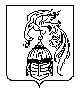 